令和6年度第1回 看護職の「再就業応援カフェ」の　　　　　　　参加者を募集しています！採血技術セミナーや、求人施設の採用担当者様と直接お話ができる交流会に参加して、自分らしい再就職先をぜひ見つけてみませんか？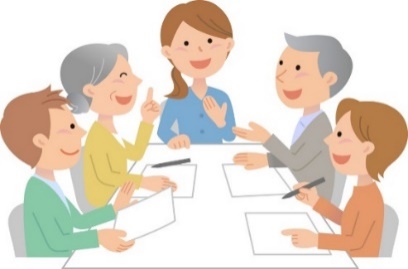 実施主体：鹿児島県（公益社団法人鹿児島県看護協会受託）日　　時：令和6年8月3日（土）13：15～16：00　※参加者受付13：00～　場　　所：姶良市文化会館　加音ホール（姶良市加治木町木田5348-185）対 象 者：県内就業を希望する未就業の看護職　　　　　看護職の離職時等の登録制度「とどけるん」※1に登録すること※１ 免許を持ちながら看護師等の仕事に就いていない方に、氏名や連絡先等をナースセンターに届けていただく制度です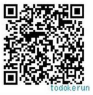 参加施設：看護職の復職支援に関心があり、職場環境の改善や多様な働き方に積極的に取り組んでいる施設申込方法：下記の申込書を記入しメールまたは電話にて申し込む内　　容：①採血技術演習　　②再就業応援カフェ～求人施設との交流会～【申込書】  　　　　　　　　　　※申込締切　令和6年7月26日（金）≪お問合せ・申込先≫　鹿児島県ナースセンター（〒890-0064　鹿児島市鴨池新町21-5）（担当：正岡ゆかり）ふりがな申込者氏名（年齢）　　　　　　　　　　　（　　歳）　□済　□未登録連絡先住所TEL　看護職資格（☑をつける）□保健師　　□助産師　　□看護師　　□准看護師　看護職の離職期間　　　　　　年　　　　カ月メールアドレス